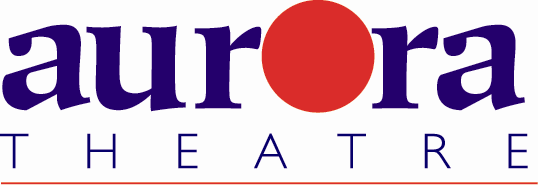 FOR MORE INFORMATION:Laurel HaislipBRAVE Public Relations, 404.233.3993lhaislip@emailbrave.com
FOR IMMEDIATE RELEASE Complex love story hits the Aurora Theatre stage with The Two Kids That Blow Sh*t Up, 
September 7-30Mature audiences invited to experience a dramatic performance about the bond between two best friendsLAWRENCEVILLE, Ga. (August 15, 2018) – Full of hilarity and poignancy, The Two Kids That Blow Sh*t Up is set to hit the stage at Aurora Theatre from September 7-30. Written by Asian-American playwright Carla Ching of Fear the Walking Dead fame, the show follows the journey of two best friends falling in and out of love. Adult audiences will journey along on the thrilling, wild ride of Max and Diana’s relationship, filled with highs, lows and the hopeless influence of their parents.“This show explores the beautiful dynamics and depth of love where best friends Max and Diana struggle to understand the difference between loving someone and being in love with someone,” said Pam Joyce, Director. “The story takes place over a span of two decades and really shows both characters attempting to look outside for what’s right in front of them. It’s the kind of story that will have audiences simultaneously laughing and tearing up, and these talented actors successfully evoke every emotion of the complete human experience, taking everyone in the room along for the ride.”Based on modern day experiences of love, dating and navigating the often-challenging world, The Two Kids That Blow Sh*t Up tells the story of 9-year-old kids Max and Diana who meet on the day their parents start having an affair. Through decades of their parents’ disorderly relationship of getting together, breaking up, getting married and then divorced, they’re relentlessly forced together and become fast friends. Seeing each other through all of life’s epic fails, the two try and figure out how to fall in love without making the same mistakes as their parents.The show will star Vivi Thai as Diana in her Aurora Theatre debut, a notable actress best known for roles as Lil in 2Cents’ Unreal City, Goth Girl in Elevator and Desdemona in Ghost Players’ Othello: Revisited. Thai has received the Hollywood Fringe award for Best Immersive Experience and also stars in an Amazon Prime film “Personal Space” as Deborah Li. Jack Ha, a local stand-up comedian who loves spreading the joy of laughter, will star as Max, and the production will boast direction by Pam Joyce in her Aurora Theatre debut. Joyce, known for pursuing a passion for new works, has directed several previous stage productions, including When We Were Young and Afraid, Water by the Spoonful, Big Love and Wedding on the Eiffel Tower. The Two Kids That Blow Sh*t Up will play at Aurora Theatre September 7-30, 2018. Tickets are currently on sale; single ticket prices start at $20 and may be purchased online at bit.ly/AuroraTwoKids or by calling the Box Office at 678-226-6222. For more information on this production or other programming, please visit auroratheatre.com.Regular show times are as follows:Thursday- Saturday at 8 p.m.Saturday and Sunday at 2:30 p.m.###Under the artistic leadership of Co-Founders and Artistic Directors Anthony Rodriguez and Ann-Carol Pence, now in its 23rd Season, Aurora Theatre produces professional live entertainment to suit everyone’s taste. Aurora Theatre is home to over 850 events each year. Two series of theatrical productions, the Peach State Federal Credit Union Signature Series and the Harvel Lab Series, are comprised of the biggest Broadway plays and musicals alongside exciting contemporary theatre. Additionally, Aurora produces concerts, stand-up comedy, children’s programs, metro Atlanta’s top haunted attraction Lawrenceville Ghost Tours, as well as Atlanta’s only professional Spanish language theatre, Teatro Aurora. Aurora Theatre is a world-class theatrical facility with two performance venues. Nestled on the square in historic downtown Lawrenceville, Aurora has FREE attached covered parking and is surrounded by restaurants and shops. Aurora Theatre has garnered numerous accolades highlighted by recent achievements that include a 2016 Governor’s Award for the Arts & Humanities, winner of ten 2017 Suzi Bass Awards, Creative Loafing’s “2010 Best Theatre Company,” Georgia Trend Magazine’s “2011 Best Places to Work in Georgia,” Atlanta Business Chronicle’s “2012 Best Places to Work”, Atlanta Magazine’s “Best of Atlanta 2013”, Georgia Hispanic Chamber of Commerce’s 2014 President and CEO Award for Excellence in Arts, and Gwinnett Chamber’s 2015 IMPACT Regional Business Award for Hospitality.